ИССЛЕДОВАТЕЛЬСКИЕ ПРОЕКТЫПроект 1. Тайна разноцветных конфетУчастники проекта : дети подготовительной к школе группы и их родители.Срок выполнения : 1,5 месяца.Цель : познакомиться со свойствами веществ, входящих в состав конфет, узнать, почему некоторые конфеты оставляют на снегу разноцветные пятна.Задачи :1) выделять различные виды краски (в том числе краски, используемые для окрашивания пищевых продуктов);2) изучать свойства пищевых красителей опытным путем (может ли окрашивать снег, воду, мокрую салфетку, язык);3) искать информацию о красках, используемых для пищевых продуктов (с помощью взрослых);4) узнавать о влиянии пищевых красителей на здоровье человека;5) готовить выступление для детей старшей группы детского сада, учащихся 1 класса школы.Аннотация . Проходя мимо витрин с яркими упаковками конфет, дети часто просят у взрослых купить им эти сладости. А взрослые, покупая такие конфеты, зачастую не задумываются о том, какую пользу или вред они могут принести их чадам. Производители конфет используют пищевые красители. Какую тайну они несут в себе? Что скрывает яркая глазированная оболочка? Можно ли такие конфетки употреблять в пищу детям?Ход проектаПроблематизация . Зимой на участке детского сада дети подготовительной группы обнаружили на снегу таинственные пятна розового, оранжевого, зеленого, желтого, коричневого цветов. В центре каждого пятна они заметили шарик коричневого цвета – кто-то рассыпал здесь конфеты «M&M’s». Почему от конфет на снегу остались разноцветные пятна? Дети предположили, что в эти конфеты добавили какую-то краску, которая и сделала снег разноцветным.Целеполагание . По возвращении с прогулки дети еще раз обсудили находку и приняли совместное решение узнать, для чего в конфетах «M&M’s» используется краска, что это за краска и оказывает ли она влияние на здоровье человека.Планирование . В ходе обсуждения дети пришли к выводу, что необходимо:1) провести ряд опытов с конфетами, покрытыми цветной глазурью;2) найти информацию о пищевых красках (обратиться за помощью к родителям, чтобы прочитать об этих красках в энциклопедиях, книгах, интернете).Реализация плана . На занятиях в группе дети опытным путем еще раз подтвердили, что в конфетах «M&M’s» есть краска. Для этого они принесли в группу упаковки с конфетами «M&M’s» и «Skittles» и провели с ними ряд экспериментов:• рассыпали на снегу;• растворяли в чистой воде, налитой в прозрачные стаканчики;• заворачивали в белую мокрую салфетку;• рассасывали на языке.Результаты каждого эксперимента зарисовывали и фотографировали. В результате проведенных опытов дети сделали вывод: окрашивание проявляется везде, но с разной интенсивностью.После сбора и обсуждения полученной дома информации о пищевых красителях дети сделали следующие выводы:• пищевые красители применяют для того, чтобы привлечь покупателей;• пищевые красители бывают натуральными (изготовленными из ягод, овощей, фруктов и растений) и искусственными (изготовленными с использованием химических веществ);• натуральные красители полезнее искусственных, потому что в них есть витамины и микроэлементы;• ученые выяснили, что регулярное употребление искусственных красителей детьми 3–8 лет приводит к снижению у них внимания и неспособности сосредотачиваться.Презентация . В группе с помощью педагога дети оформляют альбом, где собраны этикетки продуктов, в которых используются искусственные красители. Кроме этого, все фотографии и комментарии к ним, а также схемы с изображением результатов экспериментов оформляют на отдельных листах.Защита проекта проходит в ходе познавательного развлечения для детей старшей группы и учащихся 1 класса.Познавательное развлечение для детей старшей группы «Конфетный бум»Ведущая. Здравствуйте, девчонки и мальчишки, а также наши гости. Прежде чем начать праздник, я предлагаю вам отгадать загадку, которую приготовили дети старшей группы:Разные ношу одежды,Но внутри я, как и прежде,Карамельна, шоколадна,И сгущенна, мармеладна.И с изюмом, и с орешком,Вместе с кремом, вперемешку…Во всем мире знают дети,Нет вкусней меня на свете!Разверните, посмотрите,Сразу в рот меня кладите!Тут уж точно нет секрета.Как зовут меня?Дети. Конфета!Ведущая. Правильно! А вы любите конфеты? Чем они вам нравятся? (Дети предлагают разные ответы.)Ведущая. И праздник наш тоже посвящен любимым конфетам. Разрешите поприветствовать вас на веселом и поучительном празднике «Конфетный бум».Конфета бывает простой и с помадкой,Немного с кислинкой и приторно-сладкой,В обертке блестящей и малоприглядной,Клубничной, малиновой и шоколадной.И мягкой, и твердой, и даже тягучей,Бывает орешков в ней целая куча.И каждый, кто пробовал, сам понимает:Ненужной она никогда не бывает!Под музыку вбегает Карлсон. Его лицо перемазано краской от конфет. На коже рук «аллергия» – красные пятна.Карлсон. Конфеты, конфеты! Я тоже люблю конфетками полакомиться. Сегодня я, как обычно, купил в магазине много-много разных конфет. Я их ел, ел, ел… И вдруг у меня вся кожа зачесалась. Наверное, это какая-то смертельная болезнь. Кажется, моя мама называла ее страшным словом «аллергия». (Чешет руки.) Да еще живот знаете как разболелся. Ой-ой-ой, мой бедный животик! Умираю!(Хватается за живот и падает в кресло.)Ведущая. Спокойствие, только спокойствие! Сейчас-сейчас, дорогой Карлсон, мы тебе поможем. Но сначала скажи-ка, что за конфеты ты ел.Карлсон. Да вот они, в кулечке! (Достает кулек с конфетами, ведущая высыпает их на тарелку.)Ведущая. Так-так, вроде бы обычные конфеты… Может, среди них есть вредные, которые вызывают аллергию? Ребята, помогите разобраться, какие конфеты здесь полезные, а от каких может быть эта страшная болезнь «аллергия».Дети старшей группы раскладывают конфеты на две тарелки. Затем несколько детей из подготовительной группы проверяют их работу и высказывают мнение, что аллергия может быть вызвана красителями, используемыми при изготовлении конфет.Дети из подготовительной группы рассказывают о том, как они исследовали, есть ли красители в конфетах. Теперь они вместе с детьми старшей группы проводят серию экспериментов: рассасывают конфеты во рту, растворяют в воде, оставляют на мокрой салфетке. Затем участники проекта показывают нарисованные схемы и фотографии опытов, подборку этикеток разных конфет, содержащих искусственные красители. Ребята вместе делают вывод о том, в каких конфетах есть красители.Участники проекта рассказывают об информации, которую нашли с помощью родителей в книгах и интернете о пищевых и непищевых красителях, и повторяют выводы, сформулированные в ходе проекта.Ведущая. Ребята, вам все стало понятно? От каких конфет у Карлсона аллергия? Подскажите ему!Дети рассказывают Карлсону о конфетах с красителями.Карлсон. Так теперь и я это знаю! Не буду больше покупать эти конфеты, буду лакомиться карамельками и ирисками, я их тоже очень люблю. А живот-то все равно болит!Ведущая (обращается к детям). Как же нам Карлсону помочь? Может, вызвать «скорую помощь»? Или ему поможет веселая песня?Дети подготовительной группы исполняют песню.Карлсон. А живот-то боли-и-ит…Ведущая. А много ли конфет ты съел?Карлсон. Ну, примерно такой кулек.Ведущая. Тогда тебе ребята подскажут, отчего болит твой живот.Дети предлагают варианты ответов.Ведущая. Карлсон, а ты знаешь, какой однажды интересный случай произошел в одной семье? Сейчас дети подготовительной группы нам о нем расскажут и даже покажут.Дети подготовительной группы показывают сценку по стихотворению «Тайна кулька конфет».Ведущая. А еще дети знают интересную загадку! Попробуй, Карлсон, отгадай!Один из детей подготовительной группы загадывает загадку:У меня есть семь конфет.Две оставлю на обед.Две соседу дам по парте —Он мне очень нравится.Сколько же всего конфетУ меня останется?Карлсон. Ой, кажется, мой животик уже поправился! Вы меня спасли! Да здравствуют дети – самые умные и любознательные дети в мире! Теперь уж я не буду есть много конфет. Я даже стихотворение об этом придумал:Конфеты – это не еда,От них не будешь сыт.Кто слишком много ест конфет,Тот ходит без зубов.И руки липкие от них,И аппетита нет,Поэтому не ешь конфет,Отдай их лучше мне!Ведущая. Ай-яй-яй, Карлсон! Ты неисправимый сладкоежка!Вдруг из кармана Карлсона вываливаются конфетные фантики, которые он пытается спрятать под стул.Ведущая. Карлсон, а что это у тебя из карманов падает? Ты зачем мусоришь? Да это же конфетные фантики! А вы знаете, что фантик для конфеты то же, что визитная карточка для человека. Посмотрит покупатель на фантик и сразу видит, из чего конфета сделана и на какой фабрике. А еще красивая обертка словно говорит: «Купи эту конфету! Она такая вкусная!» Потому на фантиках часто можно увидеть изображение героев детских сказок и историй – чтобы дети узнавали «свои» конфеты. Да, Карлсон, много же ты конфет съел, а вот фантики остались. Конечно, можно их выбросить. А можно использовать для дела. Полюбуйтесь, какие красивые вещи придумали родители и дети старшей группы из конфетных фантиков!Дети старшей группы демонстрируют «фантиковое дефиле»: показывают наряды и поделки, изготовленные из конфетных фантиков и коробок из-под конфет.Карлсон. Вот здорово, я теперь ни одного фантика не выброшу! А из этих фантиков(собирает то, что выпало из кармана) сейчас же что-нибудь сам сделаю. А еще я запомнил, какие конфеты полезные, а какие не очень. И вы, ребята, подумайте: стоит ли просить родителей покупать такие сомнительные конфетки. До свидания!(Уходит.)Ведущая. Ну, а сейчас приглашаем всех детей и взрослых на праздничное чаепитие!Праздник заканчивается дискотекой.Проект 2. Почему Дед Мороз никогда не снимает шубуУчастники проекта : дети средней и старшей групп.Срок выполнения : один месяц.Цель : выяснить, почему Дед Мороз на детском утреннике в помещении не снимает шубу.Задачи :1) уточнять знания о свойствах снега;2) учить собирать информацию, изучать источники;3) знакомиться с традицией изображения Деда Мороза;4) развивать творческое мышление.Аннотация . Каждый год Дед Мороз приходит в детский сад к ребятам на праздник Нового года. Он смотрит выступления детей, играет с ними, дарит им подарки. В этот день Дед Мороз проводит в теплом помещении много времени, но шубу никогда не снимает. Неужели ему не жарко?Ход проектаПроблематизация . Дети старшей группы задумались: почему Дед Мороз, приходя на праздник к ребятам, никогда не снимает шубу? Ведь в отапливаемом зале да в теплой шубе ему должно быть очень жарко. Он может даже растаять. Почему этого не происходит?Целеполагание . После обсуждения проблемы дети решили побольше узнать об одежде Деда Мороза, а также свойствах физических тел с низкими температурами.Планирование . Для изучения традиционной одежды Деда Мороза дети решили собрать информацию:• посмотреть художественные и мультипликационные фильмы, в которых фигурирует Дед Мороз;• с помощью воспитателей или родителей прочитать художественные произведения, где один из героев – Дед Мороз (русские народные и авторские сказки);• рассмотреть иллюстрации к сказкам (например, «Два Мороза», «Морозко»), обращая внимание на то, во что одет Дед Мороз;• проанализировать информацию, снимал ли когда-нибудь Дед Мороз шубу, в каких случаях. Для изучения свойств физических тел с низкими температурами ребята решили провести опыты со снежным комом.Реализация плана . Проект осуществляется в течение месяца в декабре. Работа над проектом разбивается на три этапа (по неделе на каждый этап), в четвертую неделю месяца проводится презентация.1-й этап. Чтение детям сказок, произведений, где главный герой – Дед Мороз. Рассматривание иллюстраций к произведениям.2-й этап. Просмотр мультипликационных и художественных фильмов, где основная фигура – Дед Мороз. Беседа с детьми «Во что одет Дед Мороз». Подбор тканей для шубы и шапки Деда Мороза.3-й этап. Познавательно-исследовательская деятельность: опыты со снегом. Фиксация результатов путем создания пиктограмм.В первом опыте ком снега оставляют в помещении при комнатной температуре. Снег тает. Ход эксперимента представляют в виде пиктограмм: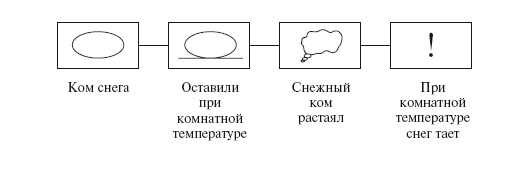 Во втором опыте ком снега оставляют в помещении при комнатной температуре, завернув его предварительно в легкую ткань. Снег тает, но не весь: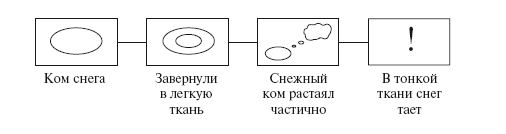 В третьем опыте ком снега оставляют в помещении при комнатной температуре, завернув его предварительно в шубу. Снег не растаял: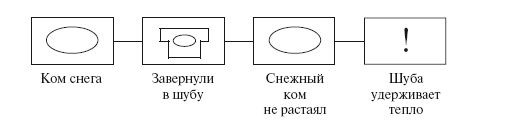 Дети делают вывод, что Дед Мороз не снимает в помещении шубу именно для того, чтобы не растаять. Шуба удерживает не только тепло, но и холод.Презентация . Для детей других групп проводится творческое рассказывание «К нам пришел Дед Мороз». Участники проекта оформляют книгу «Добрый дедушка Мороз» и альбом «Опыты со снегом». Пиктограммы ребята используют, чтобы донести до родителей и детей других групп информацию о результатах экспериментов. Участники проекта оформляют образцы ткани для шубы Деда Мороза, а также изготавливают эскизы. Кроме того, они придумывают и изготовляют запрещающие знаки для тех, кто ждет в гости Деда Мороза: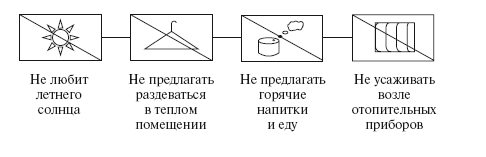 Проект 3. Луковые историиУчастники проекта : дети средней группы и их родители.Срок выполнения : два месяца.Цель : развивать познавательный интерес детей, знакомить со свойствами растений.Задачи :1) формировать представления детей об особенностях внешнего вида лука, учить находить донце с корнями и верхушку;2) формировать навыки посадки лука, выявлять условия, необходимые для роста растения;3) вызывать интерес к наблюдению за процессом роста лука;4) обогащать словарь, вводить слова, обозначающие качества;5) учить детей оценивать полученные результаты, развивать желание и умение делиться своим опытом.Аннотация . В ходе проекта дети изучают свойства лука, его строение, самостоятельно выращивают зеленый лук, учатся готовить блюда, содержащие зеленый лук.Ход проектаПроблематизация . В период профилактики гриппа дети приносили луковицы для приготовления фитонцидного масла. Несколько луковиц через некоторое время начали прорастать. У детей возник интерес, который был поддержан воспитателем.Целеполагание . Дети решают узнать, как в условиях северной весны вырастить хороший урожай зеленого лука.Планирование . В ходе обсуждения ребята решают, что надо, во-первых, хорошо изучить внешний вид лука, узнать его отличия от других растений. Во-вторых, собрать информацию о луке (его особенностях, потребности в воде, свете, земле, тепле), а также загадки, пословицы, игры, художественные произведения, посвященные луку, лечебные и кулинарные рецепты с использованием лука. В-третьих, попробовать самим посадить и вырастить лук.Реализация плана . Дома вместе с родителями дети изучают разные сорта лука. На занятии в группе они рассматривают лук и свеклу (чеснок) – отмечают сходство и различия растений. Воспитатель рассказывает о луке.Лук относится к семейству луковых. Это двухлетнее растение с крупной луковицей, состоящей из сочных утолщенных листов-чешуй. В них и находятся все питательные вещества. Сверху луковица покрыта двумя-тремя сухими чешуями. Листья лука трубчатые. Цветочная стрелка заканчивается соцветием-зонтиком из 300–400 мелких цветков. Плод – коробочка с двумя черными семенами (чернушка). Выращивают лук как одно– или двухлетнее растение, размножают семенами или вегетативным способом. При первом способе из семян получают лук-репку, при втором выращивают «севок» – маленькие (0,7–2 см) луковички, из которых на следующий год получают лук-репку.Лук требует плодородной, легкой, влагоемкой почвы. Уход заключается в прополке, поливе. Лук отзывчив на фосфатнокалийные удобрения.Дома с помощью родителей дети собирают загадки и пословицы о луке и других овощах. В детском саду воспитатель проводит досуг «В гостях у Чиполлино»: загадки об овощах, игровая карусель («Чудесный мешочек – угадай на ощупь», «Угадай на вкус», словесная игра «Скажи наоборот»). В группе воспитатель читает детям сказку Дж. Родари «Чиполлино».Проводится экскурсия в магазин «Дачник» или «Семена». Ребята собирают «советы бывалых огородников», а в группе вместе с воспитателем проводят опыты, показывающие потребность лука в воде, свете, земле, тепле. На основе полученной информации дети составляют схему «Что нужно для посадки лука». Совместно с родителями дети готовят дома и приносят в группу необходимый инвентарь для посадки. В группе под наблюдением воспитателя сажают лук, затем ухаживают за ним и наблюдают за ростом растения, зарисовывая наблюдения.Презентация . Ребята демонстрируют родителям и детям из других групп созданный своими руками «Огород на подоконнике». Участники проекта оформляют альбом «Луковые истории», содержащий загадки о луке, «Рецепты от Чиполлино» (лечение без лекарств), «Дачные советы от бабушки Галины», рецепты блюд с использованием зеленого лука. Презентация альбома проводится совместно с родителями.Загадки о луке.Я и горький, я и сладкий,К солнцу я тянусь из грядки,Малышам полезный друг,А зовусь я просто… (лук).Заставит плакать всех вокруг,Хоть не драчун, а просто… (лук) .И зелен, и густНа грядке вырос куст.Начали щипать —Стали плакать и рыдать.(Лук)Сидит баба на грядкахВся в заплатках.Кто ее раздевает,Тот слезы проливает.(Лук)Скинули с ЕгорушкиЗолотые перышки.Заставил ЕгорушкаПлакать и без горюшка.(Лук)